Identifying Problems and Solutions Without WordsBecause the spoken word is not their best thing, many kids with language processing and communication skill delays have difficulty participating in discussions about unsolved problems and potential solutions. This can make solving problems collaboratively a little more difficult, especially because words are the preferred mode of communication for most adults.  But many kids with delayed language-processing skills can be helped to participate in solving problems collaboratively through use of pictures (and other means, such as sign-language). Thanks to technologies like Google Images, most unsolved problems and potential solutions can be depicted in pictures.  Here, straight from the new (2014) editions of The Explosive Child and Lost at School, are some examples of both unsolved problems and potential solutions depicted in pictures. Not an exhaustive sampling, but perhaps enough to inspire your creative energies with your non-verbal behaviorally challenging child:	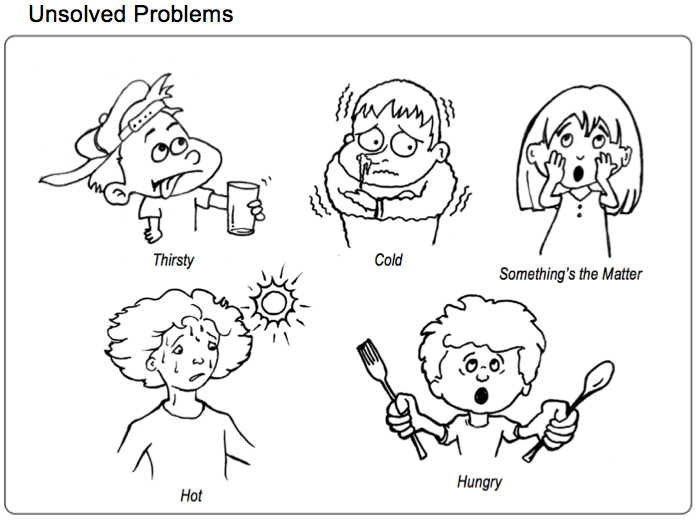 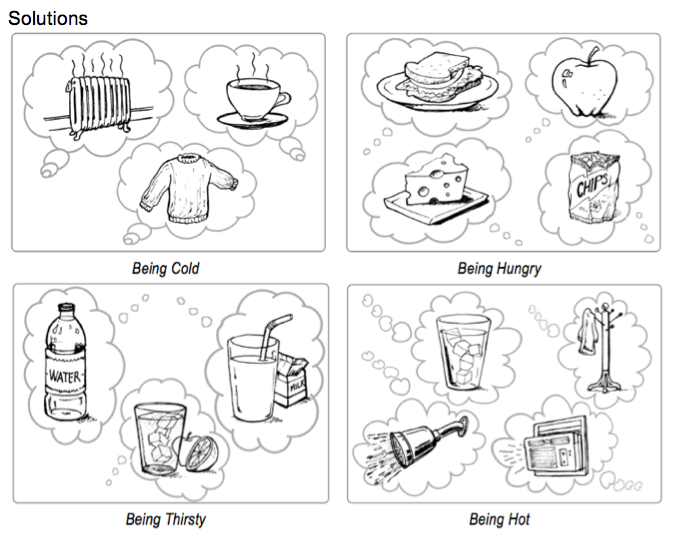 